Мои потребностиОтметьте, пожалуйста, подходящие Вам утвержденияМоя безопасность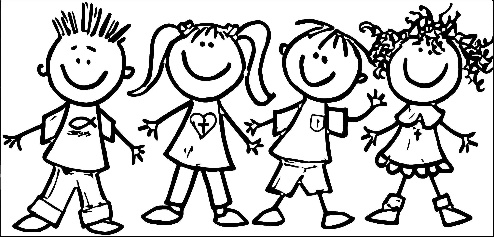 Чувствую безопасность, защитуМне комфортно, меня утешаютОбо мне заботятся  Я знаю, как мне позаботиться о себеМне понятны правила и смысл последствий моих действийСо мной общаются, меня хвалят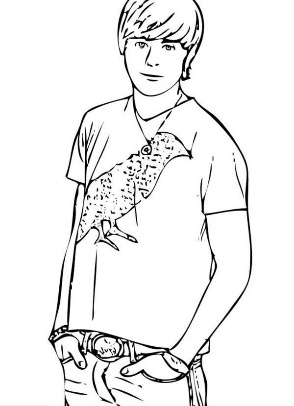 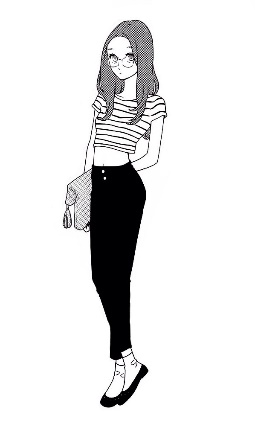 Мое развитиеХорошо себя чувствую (здоровье)Учусь повседневным навыкам и поведению в разных ситуацияхВ своем кругу общения могу поддерживать беседуУ меня есть свободное времяУ меня есть обязанностиУ меня есть планы на будущееЯ знаю, что мне нужно для жизниМоя среда обитанияЧувствую поддержку взрослыхКогда мне трудно, прошу помощи 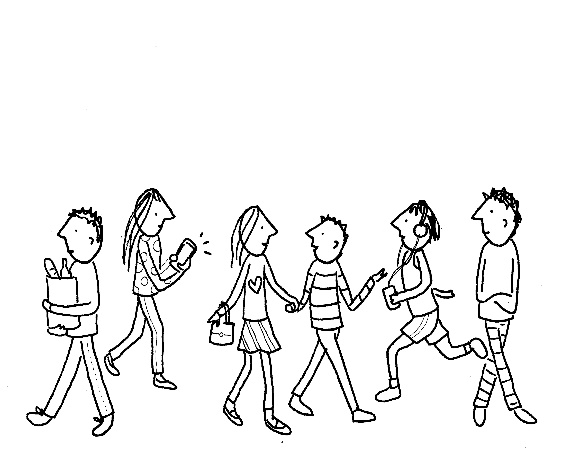 Соблюдаю правила поведенияВыгляжу хорошоУ меня есть друзья среди сверстниковЯ знаю, как вести себя в случае опасности